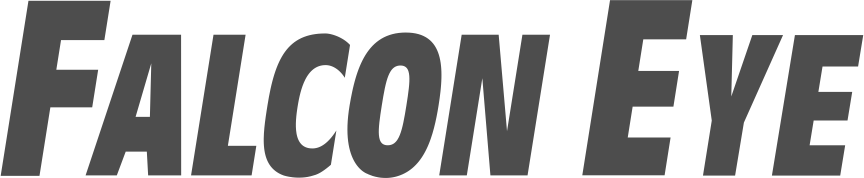 Автомобильный видеорегистратор FE-101AVR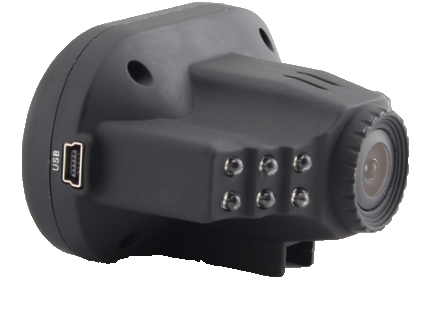 ИНСТРУКЦИЯОписание прибораСтруктура прибора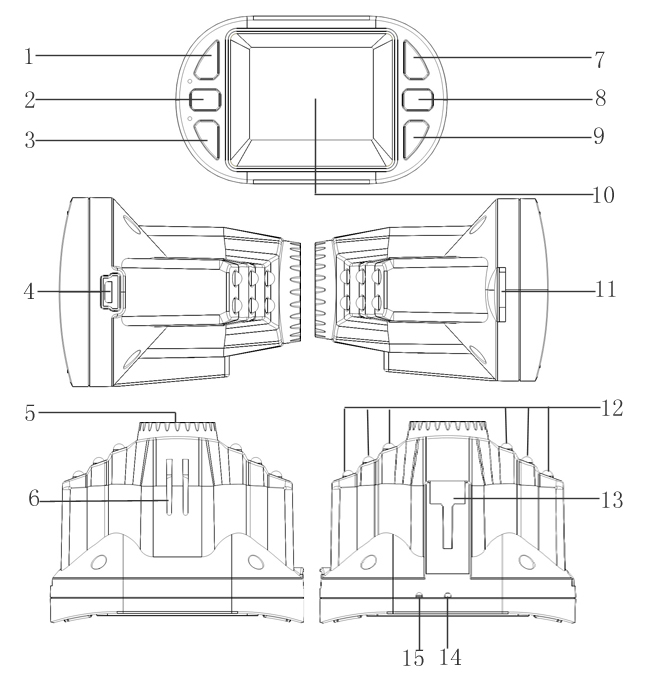 1）ВВЕРХ              2）МЕНЮ            3）ВНИЗ4）USB разъем          5）Камера            6）Динамик 7）OK                 8）РЕЖИМ           9）ВКЛЮЧЕНИЕ 10）Дисплей           11）Карты памяти      12）ИК-подсветка13）Паз кронштейна    14）Кнопка сброса     15）МикрофонОписание кнопок и интерфейса：1）ВВЕРХКороткое нажатие на эту кнопку в режиме  ожидания  или записи  уменьшает масштаб;Позволяет перемещаться вверх по меню;2）МЕНЮНажмите на данную кнопку для входа в меню видеорегистратора;3）ВНИЗКороткое нажатие на эту кнопку в режиме ожидания или записи увеличивает масштаб;Позволяет перемещаться вниз по меню;4）Интерфейс USBСоединения с компьютером для зарядки или просмотра файлов5）Объектив6）ДинамикЗвук воспроизведения видео, звуковые предупреждения; 7）OKКнопка подтверждения для записи видео и фото;В режиме видеозаписи нажмите эту кнопку, чтобы начать запись видео, повторно нажмите для остановки записи;В режиме фото коротко нажмите кнопку для съемки фотографии;В режиме меню означает подтверждение;8）РЕЖИМНажмите на эту кнопку, чтобы переключиться между режимами "фото - видеозапись - воспроизведение";Во время записи видео нажатие этой кнопки обеспечивает принудительную защиту данного фрагмента видео, чтобы он не перезаписывался при заполнении объема карты памяти;9）Включение/выключение питанияДолгое нажатие включает или выключает видеорегистратор;Короткое нажатие включает или выключает режим ночной съемки;10）Дисплей11）Слот карты памяти12）Инфракрасные излучателиИнфракрасные диоды  для ночной съемки, включаются или выключаются коротким нажатием кнопки питания;13）Паз для установки кронштейна14）Кнопка сбросаНажмите данную кнопку для перезапуска видеорегистратора в случае некорректной работы устройства;15）МикрофонОписание специальных функцийФункция G-sensorПри детекции резкого ускорения или замедления  до 6g (1g = 9,80м/секун.л2), видеорегистратор защитит данный видео фрагмент, чтобы он не перезаписывался при заполнении объема карты памяти;Функция автоматического включения/выключения. Поддерживает включение и выключение видеорегистратор при включении и выключении зажигания автомобиля;Нет пропуска в видео при записи блоками;SOS Короткое нажатие клавиши Режим обеспечивает принудительную защиту данного фрагмента видео, чтобы он не перезаписывался при заполнении карты памяти.Описание основных операций фото/видеозаписиВключение и выключениеЗажмите клавишу Питание для включения, индикатор станет светиться;Еще раз зажмите клавишу Питание для выключения, индикатор погаснет;Примечание: видеорегистратор автоматически выключится после предупреждения о низком заряде батареи.Режим видеозаписиКоротко нажмите кнопку "Режим" для переключения в режим видеозаписи, в левом верхнем углу экрана появится значок видеозаписи;Коротко нажмите кнопку "OK" для начала записи, появится мерцание красной точки, идет видеозапись;Режим фотоКоротко нажмите кнопку "Режим" для переключения в режим фото, в левом верхнем углу экрана появится значок фото;Коротко нажмите кнопку "OK" для снимка, экран моргнет один раз, фото сохранено.Видео/ фото воспроизведениеКоротко нажмите кнопку "Режим" для переключения в режим воспроизведения, в левом верхнем углу экрана появится значок воспроизведения;Используйте клавиши   для выбора файла; Нажмите "ОК" для воспроизведения выбранного файла;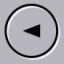 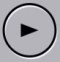 Настройка менюНажмите кнопку меню , чтобы войти в меню настройки устройства;Используйте кнопки   для перемещения по меню. Нажмите кнопку OK  для выбора нужного параметра; Коротко нажмите кнопку меню или кнопку режим для выхода из установки параметраИнтерфейс USBПодключите провод USB к компьютеру, нажмите кнопку включения, появится меню USB. Доступны два режима:1: USB-дискВ этом режиме можно получить доступ к видео и фото файлам;2: PC-камераВ этом режиме можно сделать фотографию или использовать видеорегистратор в качестве веб-камеры;Заряд батареиИндикатор уровня батареи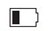 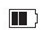 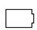 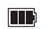     Заряд 100%          Заряд 70%         Заряд 30%     Аккумулятор разряжен Батарею можно заряжать тремя способами:Используйте адаптер питания для зарядки;Используйте USB-порт компьютера для зарядки;Используйте прикуриватель для зарядки.Во время зарядки будет гореть красный индикатор, полное время зарядки составляет около 180 минут, при завершении зарядки красный индикатор автоматически выключается.Внимание: Видеорегистратор использовать только с адаптером питания 5V, использование других адаптеров  может привести к повреждению устройства.
СпецификацияТипичные неисправности:- Нельзя фотографировать, снимать видео.Проверьте карту памяти, возможно, на ней нет свободного места или она заблокирована.- Автоматическая остановка при записи.Используйте SDHC совместимую высокоскоростную карту памяти.- Ошибка при воспроизведении фото или видео.Отформатируйте карту памяти.- Изображение нечёткое.Проверьте объектив камеры, нет ли грязи или отпечатков пальцев. Перед съемкой очистите объектив. - Изображение очень темное при съемке неба или воды.Сцены с большой контрастностью влияют на функцию автоматической экспозиции камеры. Попробуйте настроить экспозицию вручную.- Плохая передача цвета в пасмурный день или на открытом воздухе.Установите функцию «баланс белого» в автоматический режим.- Полосы и помехи в изображении.Неправильно настроена «частота сети», пожалуйста, в соответствии с местной частотой питания установите в "50 Гц" или "60 Гц".- Сбой.При сбое нажмите кнопку перезапуска устройства.Гарантийный талонЗАПОЛНЯЕТСЯ ФИРМОЙ ПРОДАВЦОМИЗДЕЛИЕ________________________________________________МОДЕЛЬ_________________________________________________СЕРИЙНЫЙ НОМЕР_______________________________________ДАТА ПРОДАЖИ__________________________________________ФИРМА ПРОДАВЕЦ_______________________________________АДРЕС ПРОДАВЦА________________________________________ТЕЛЕФОН ФИРМЫ-ПРОДАВЦА______________________________        С условиями гарантии ознакомлен        Подпись покупателя_________________*Гарантийный срок составляет 1 год с даты покупки                                             Печать организацииАвторизированный сервисный центр копании Falcon Eyeг.Москва ул. Тюменский проезд, д.5, стр.1. Тел.: +7(495)7883800ОсобенностиКамера высокой чёткости, видеозапись высокой чёткостиG-сенсорВстроенный (сохранение важной информации и защита от удаления при перезаписи)Размер экрана1.5 дюймаОбъектив120 градусов класса А, широкоугольный объективЯзыкРусский, японский, французский, испанский,английский,китайский (упрощенный), китайский(традиционный), корейский и др.Формат файлаAVIРазрешение1920*1080Метод сжатия видеоM-JPEGЦиклическая записьБез потери времени между фрагментамиВключение и выключениеПоддержка включения при запуске машины,вместе с машинойвыключения при гашенииФункция обнаруженияПоддерживаетсядвиженияШтамп времениПоддерживается (Г/М/Д/Ч/М/С)Встроенная память64MBРазрешение фото5 МПФормат фотоJPEGКарта памятиMicroSD (максимально 32GB)МикрофонЕсть